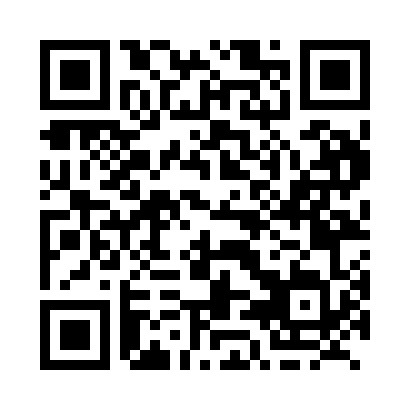 Prayer times for Grand Jardin, Newfoundland and Labrador, CanadaSat 1 Jun 2024 - Sun 30 Jun 2024High Latitude Method: Angle Based RulePrayer Calculation Method: Islamic Society of North AmericaAsar Calculation Method: HanafiPrayer times provided by https://www.salahtimes.comDateDayFajrSunriseDhuhrAsrMaghribIsha1Sat3:275:291:256:519:2111:232Sun3:275:291:256:529:2211:233Mon3:275:281:256:529:2311:244Tue3:265:271:256:539:2411:255Wed3:265:271:266:549:2411:256Thu3:265:271:266:549:2511:267Fri3:265:261:266:559:2611:268Sat3:265:261:266:559:2711:269Sun3:265:251:266:559:2711:2710Mon3:265:251:266:569:2811:2711Tue3:265:251:276:569:2911:2812Wed3:265:251:276:579:2911:2813Thu3:265:251:276:579:3011:2814Fri3:265:251:276:579:3011:2915Sat3:265:251:286:589:3111:2916Sun3:265:251:286:589:3111:2917Mon3:265:251:286:589:3111:3018Tue3:265:251:286:599:3211:3019Wed3:275:251:286:599:3211:3020Thu3:275:251:296:599:3211:3021Fri3:275:251:296:599:3211:3122Sat3:275:251:297:009:3311:3123Sun3:285:261:297:009:3311:3124Mon3:285:261:297:009:3311:3125Tue3:285:271:307:009:3311:3126Wed3:285:271:307:009:3311:3127Thu3:295:271:307:009:3311:3128Fri3:295:281:307:009:3311:3129Sat3:295:281:317:009:3211:3130Sun3:305:291:317:009:3211:31